A parent who is  involved with their child’s learning process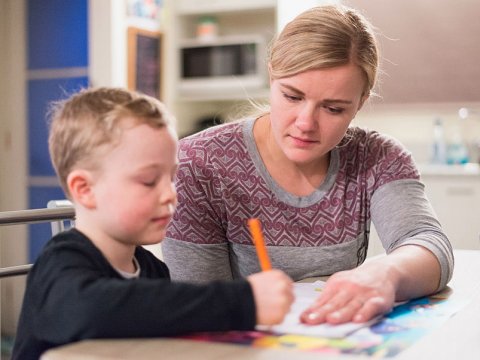 Parent InvolvementProvides a student network for childrenCreates an opportunity for students to have higher self-esteem, achieve greater, and facilitates self-motivation. Parental involvement is known to be linked with improved behavior, regular attendance and positive attitudesInvolvement helps give children attention and praise which, in turn, helps them recognize their education is worthy of adult interest.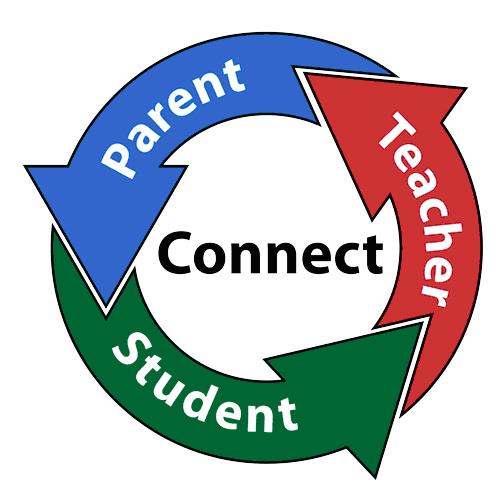 The ConnectionAs your child’s teacher, I will provide them with all the necessary tools to succeed not just in the school setting but in life.Maintaining strong connections and bonds with parents and students, is my top priority.As the school year progresses, I look forward to communicating and having meaningful collaboration so that your child can continue to grow and learn.Feel free to contact me at any time with questions or comments. My information is listed on the back of the brochure.Tips to Help your Child SucceedCreate opportunities for success and avoid frustration when possibleSet up activities so that your child can succeed. If activity is too difficult, try to simplify or end the activity to avoid frustration Build your child’s confidenceMake statements like: ““I have every confidence in you” or “I knew you could handle that” Prepare your child for new situationsMake your child aware of new environments and situations, and how to act in them.By monitoring, supporting and advocating, parents can be engaged in ways that ensure that their children have every opportunity for success in life.Model what you want your child to doModel activities for your child so that he or she can learn by observation. A role model is key for a child’s development.Important Strategies to get Involved Encourage ReadingRead to your child and have your child read to you on a regular basis. As students learn to read, they will then be able to read to learn.Review with your ChildAsk your child about his or her day. Show your child that you have interest in his or her education. Review notes, homework, and other materials with your child.Have your child teach you what they learned in the classroom. Doing this will create confidence in your child’s performance. Give Encouragement Let your child know that you believe in their efforts.Create questions and scaffold your child when failure occurs. Make sure they know that you don’t always succeed the first time. Doing this will instill perseverance for your child to take on any task. 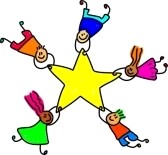 